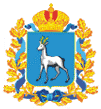 Министерство спорта Самарской областиГосударственное автономное учреждение Самарской области«Учебно-спортивный центр «Грация»ПРИКАЗот   «____» ___________ 2023 года           			                             № _______О внесении изменений в Прайс-лист Государственного автономного учреждения Самарской области «Учебно-спортивный центр «Грация»           На основании финансово-экономического обоснования главного бухгалтера, а также  в целях увеличения прибыли ГАУ СО УСЦ «Грация» ПРИКАЗЫВАЮ:1. Внести изменения в Прайс-лист на оказание физкультурно-оздоровительных и иных услуг в зоне фитнеса в раздел «Косметические средства для солярия» согласно приложению к настоящему приказу.2. Крапивиной О.Ю. внести изменения в Прайс-лист ГАУ СО УСЦ «Грация», размещенный на официальном сайте и информационном стенде ГАУ СО УСЦ «Грация».3. Контроль за выполнением настоящего приказа возлагаю на начальника отдела спортивно – массовой работы Е.Ю.Ременникову.4. Настоящий приказ вступает в силу с 01.06.2023 года. Директор                                                                                             И.В.РомановскаяСогласовано                                                                                                                                                              Главный бухгалтер                                                                                       А.О.Колоскова Начальник отдела правового обеспечения, кадровой политики и организации торгов                                        М.А.КирдяноваНачальник отдела спортивно-массовой работы                                                                       Е.Ю.Ременникова Менеджер                                                                                                     О. Ю. Крапивина                                                                                                                                  Приложениек приказу ГАУ СО УСЦ «Грация»                                                                                                                                           от                       №ПРАЙС-ЛИСТна оказание физкультурно-                                                                                     оздоровительныхи иных услуг в зоне фитнеса**Указанные в настоящем прайс-листе цены на услуги и товары могут быть изменены в период проведения акций, предоставления скидок, информацию о наличии которых необходимо уточнять у администраторов.Физкультурно-оздоровительные и иные услуги в зоне фитнесаФизкультурно-оздоровительные и иные услуги в зоне фитнесаФизкультурно-оздоровительные и иные услуги в зоне фитнесаФизкультурно-оздоровительные и иные услуги в зоне фитнеса                                           Формат абонемента «Стандарт»                                           Формат абонемента «Стандарт»                                           Формат абонемента «Стандарт»                                           Формат абонемента «Стандарт»Наименование услугиУсловияУсловияСтоимостьРазовое посещениеРазовое посещение тренажерного зала и залов групповых занятий согласно регламенту работы фитнеса и расписанию занятий.Разовое посещение тренажерного зала и залов групповых занятий согласно регламенту работы фитнеса и расписанию занятий.400,00 р.Абонемент «Стандарт-1»Неограниченное посещение тренажерного зала и залов групповых занятий согласно регламенту работы фитнеса и расписанию занятий. Срок действия абонемента 1 месяц.Неограниченное посещение тренажерного зала и залов групповых занятий согласно регламенту работы фитнеса и расписанию занятий. Срок действия абонемента 1 месяц.2 500,00 р.Абонемент «Стандарт-3»Неограниченное посещение тренажерного зала и залов групповых занятий согласно регламенту работы фитнеса и расписанию занятий. Срок действия абонемента 3 месяца.Неограниченное посещение тренажерного зала и залов групповых занятий согласно регламенту работы фитнеса и расписанию занятий. Срок действия абонемента 3 месяца.4 800,00 р.Абонемент «Стандарт-6»Неограниченное посещение тренажерного зала и залов групповых занятий согласно регламенту работы фитнеса и расписанию занятий. Срок действия абонемента 6 месяцев, с возможностью заморозки на 1 месяц и рассрочкой на 2 месяца.Неограниченное посещение тренажерного зала и залов групповых занятий согласно регламенту работы фитнеса и расписанию занятий. Срок действия абонемента 6 месяцев, с возможностью заморозки на 1 месяц и рассрочкой на 2 месяца.7 000,00 р.Абонемент «Стандарт-12»Неограниченное посещение тренажерного зала и залов групповых занятий согласно регламенту работы фитнеса и расписанию занятий. Срок действия абонемента 12 месяцев, с возможностью заморозки на 1,5 месяца и рассрочкой на 3 месяца.Неограниченное посещение тренажерного зала и залов групповых занятий согласно регламенту работы фитнеса и расписанию занятий. Срок действия абонемента 12 месяцев, с возможностью заморозки на 1,5 месяца и рассрочкой на 3 месяца.12 000,00рФормат абонемента «Молодежный»Формат абонемента «Молодежный»Формат абонемента «Молодежный»Формат абонемента «Молодежный»Абонемент «Молодежный-1»(от 16 до 24 лет)Неограниченное посещение тренажерного зала и залов групповых занятий согласно регламенту работы фитнеса и расписанию занятий. Срок действия абонемента 1 мес.Неограниченное посещение тренажерного зала и залов групповых занятий согласно регламенту работы фитнеса и расписанию занятий. Срок действия абонемента 1 мес.1 500,00р.Абонемент «Молодежный-6»(от 16 до 24 лет)Неограниченное посещение тренажерного зала и залов групповых занятий согласно регламенту работы фитнеса и расписанию занятий. Срок действия абонемента 6 месяцев.Неограниченное посещение тренажерного зала и залов групповых занятий согласно регламенту работы фитнеса и расписанию занятий. Срок действия абонемента 6 месяцев.6 000,00р.Формат абонемента «Утро»Формат абонемента «Утро»Формат абонемента «Утро»Формат абонемента «Утро»Абонемент «Утро-3»Посещение тренажерного зала и залов групповых занятий согласно регламенту работы фитнеса и расписанию занятий до 16.00. Срок действия абонемента 3 месяца.Посещение тренажерного зала и залов групповых занятий согласно регламенту работы фитнеса и расписанию занятий до 16.00. Срок действия абонемента 3 месяца.3 000,00р.Абонемент «Утро-6»Посещение тренажерного зала и залов групповых занятий согласно регламенту работы фитнеса и расписанию занятий до 16.00. Срок действия абонемента 6 месяцев.Посещение тренажерного зала и залов групповых занятий согласно регламенту работы фитнеса и расписанию занятий до 16.00. Срок действия абонемента 6 месяцев.5 000,00р.Формат абонемента «Корпоративная карта»Формат абонемента «Корпоративная карта»Формат абонемента «Корпоративная карта»Формат абонемента «Корпоративная карта»Корпоративная карта абонемента «Стандарт-3» (более 10 чел)Корпоративная карта абонемента «Стандарт-3» (более 10 чел)3 800,00 р.3 800,00 р.Корпоративная карта абонемента «Стандарт-6» (более 10 чел)Корпоративная карта абонемента «Стандарт-6» (более 10 чел)4 900,00 р.4 900,00 р.Корпоративная карта абонемента «Стандарт-12» (более 10 чел)Корпоративная карта абонемента «Стандарт-12» (более 10 чел)7 700,00 р.7 700,00 р.Формат абонемента «Клубные танцы»Формат абонемента «Клубные танцы»Формат абонемента «Клубные танцы»Формат абонемента «Клубные танцы»Абонемент«Клубные танцы» для подростковТанцевальные занятия для подростков в возрасте от 09 до 15 лет. Абонемент на 8 занятий в месяц без возможности заморозки и переноса занятий.Танцевальные занятия для подростков в возрасте от 09 до 15 лет. Абонемент на 8 занятий в месяц без возможности заморозки и переноса занятий.2 000,00р.ТренировкиТренировкиТренировкиТренировкиПерсональная тренировка(от 1 до 5 тр)Индивидуальное занятие с инструктором, длительностью 1 час. Срок действия всех тренировок - 1 месяц. Необходимо наличие абонемента любого формата.Индивидуальное занятие с инструктором, длительностью 1 час. Срок действия всех тренировок - 1 месяц. Необходимо наличие абонемента любого формата.1000,00 р.за 1 тренировкуБлок персональных тренировок(от 6 до 9 тр)От 6 до 9 индивидуальных тренировок с инструктором, длительностью 1 час.Срок действия всех тренировок - 1,5 месяца. Необходимо наличие абонемента любого формата.От 6 до 9 индивидуальных тренировок с инструктором, длительностью 1 час.Срок действия всех тренировок - 1,5 месяца. Необходимо наличие абонемента любого формата.800,00 р.    за 1 тренировкуБлок персональных тренировок (10 тр)Индивидуальное занятие с инструктором, длительностью 1 час. Срок действия всех тренировок – 1,5  месяца. Возможно без приобретения абонемента.Индивидуальное занятие с инструктором, длительностью 1 час. Срок действия всех тренировок – 1,5  месяца. Возможно без приобретения абонемента.800,00 р.    за 1 тренировкуПарная тренировка (от 1 до 9 тр)Персональные тренировки для 2 участников.  Стоимость за 1 участника. Срок действия- 1,5 месяца. Необходимо наличие абонемента любого формата.Персональные тренировки для 2 участников.  Стоимость за 1 участника. Срок действия- 1,5 месяца. Необходимо наличие абонемента любого формата.600,00 р.     за 1 тренировкуБлок парных тренировок (10 тр)Персональные  тренировки для 2 участников.  При единовременной покупке  10  тренировок. Стоимость за 1 участника. Срок действия- 1,5 месяца. Возможно без приобретения абонемента.Персональные  тренировки для 2 участников.  При единовременной покупке  10  тренировок. Стоимость за 1 участника. Срок действия- 1,5 месяца. Возможно без приобретения абонемента.500,00 р.     за 1 тренировку«Совместные тренировки» (от 1 до 7 тр)Персональные тренировки небольшими группами (от 3 до 5 человек). Стоимость за 1 человека. Длительность - 1 час. Необходимо наличие абонемента любого формата. Срок действия- 1 месяц.Персональные тренировки небольшими группами (от 3 до 5 человек). Стоимость за 1 человека. Длительность - 1 час. Необходимо наличие абонемента любого формата. Срок действия- 1 месяц.500,00 р.    за 1 тренировкуБлок «Совместные тренировки» ( 8 тр)Персональные тренировки небольшими группами (от 3 до 5 человек). Стоимость за 1 человека. Длительность - 1 час. Возможно без приобретения абонемента. Срок действия- 1 месяц.Персональные тренировки небольшими группами (от 3 до 5 человек). Стоимость за 1 человека. Длительность - 1 час. Возможно без приобретения абонемента. Срок действия- 1 месяц.400,00 р. за 1 тренировку«Марафон стройности»8 недельная программа тренировок (по 4 тренировки в неделю), направленная на снижение веса и приобретение правильных привычек питания. Стоимость за одного участника8 недельная программа тренировок (по 4 тренировки в неделю), направленная на снижение веса и приобретение правильных привычек питания. Стоимость за одного участника6 000,00 р.Мини группыОт 5 человек. 4 недели тренировок включают в себя 8 занятий в зале групповых занятий. Стоимость для одного участника, не имеющего абонемент фитнеса ГАУ СО УСЦ «Грация»/ имеющего абонемент фитнеса ГАУ СО УСЦ «Грация»От 5 человек. 4 недели тренировок включают в себя 8 занятий в зале групповых занятий. Стоимость для одного участника, не имеющего абонемент фитнеса ГАУ СО УСЦ «Грация»/ имеющего абонемент фитнеса ГАУ СО УСЦ «Грация» 2500,00 р. /2000,00 р.Иные услугиИные услугиИные услугиИные услугиПереоформление абонемента на другое лицоПереоформление своего абонемента на другое лицо, достигшее 16 лет.Переоформление своего абонемента на другое лицо, достигшее 16 лет.500,00 р.Настольный теннис1 час игры в настольный теннис 1 час игры в настольный теннис 150,00 р/часНастольный теннис2 часа игры в настольный теннис и более2 часа игры в настольный теннис и более100,00 р/часVIP-саунаПосещение VIP-сауны № 195, продолжительностью 1 час.Посещение VIP-сауны № 195, продолжительностью 1 час.1 500,00 р.Сауна №173(выходные)Посещение сауны №173, продолжительностью 1 час, в выходные дни согласно регламенту работы фитнесаПосещение сауны №173, продолжительностью 1 час, в выходные дни согласно регламенту работы фитнеса800,00 руб.Сауна №173 (будни)Посещение сауны №173, продолжительностью 1 час, в будние дни согласно регламенту работы фитнесаПосещение сауны №173, продолжительностью 1 час, в будние дни согласно регламенту работы фитнеса500,00 руб.СолярийСолярийСолярийСолярийСолярий (посещение длительностью 1 минута)Солярий (посещение длительностью 1 минута)17,00 руб.17,00 руб.Абонемент на 50 минут (цена за 1 минуту)Абонемент на 50 минут (цена за 1 минуту)13,00 руб.13,00 руб.Абонемент на 100 минут (цена за 1 минуту)Абонемент на 100 минут (цена за 1 минуту)12,00 руб.12,00 руб.Солярий для клиентов фитнеса «Грация» (цена за 1 минуту)Солярий для клиентов фитнеса «Грация» (цена за 1 минуту)15,00 руб.15,00 руб.Косметические средства для солярияКосметические средства для солярияКосметические средства для солярияКосметические средства для солярияНаименование товараНаименование товараСтоимость товара с НДС, руб.Стоимость товара с НДС, руб.Крем для загара Sun Lux (15 мл) в ассортиментеКрем для загара Sun Lux (15 мл) в ассортименте150,00150,00Крем для загара Soleo (15 мл) в ассортиментеКрем для загара Soleo (15 мл) в ассортименте120,00120,00Стикини (45мм,50мм)Стикини (45мм,50мм)10,0010,00ШапочкаШапочка5,005,00ТапочкиТапочки50,0050,00Спортивное питаниеСпортивное питаниеСпортивное питаниеСпортивное питаниеНаименование товараНаименование товараСтоимость товара с НДС, руб.Стоимость товара с НДС, руб.Fitness Formula напиток с L-карнитином (500 мл)в ассортиментеFitness Formula напиток с L-карнитином (500 мл)в ассортименте70,0070,00Fitness Formula L-carnitine (1амп/20мл) в ассортиментеFitness Formula L-carnitine (1амп/20мл) в ассортименте100,00100,00Саше Fitness Formula  100% Whey Protein (25 гр) в ассортиментеСаше Fitness Formula  100% Whey Protein (25 гр) в ассортименте80,0080,00Батончик 21 Power Bar (50 гр) в ассортименте Батончик 21 Power Bar (50 гр) в ассортименте 60,0060,00